Thème 3 : Création de valeur et performanceQuestion de gestion cible :Peut-on mesurer la contribution de chaque acteur à la création de valeur ?Notions étudiées : valeur financière Chapitre 12 : La valeur financièreDe nombreux acteurs (internes et externes) contribuent à la création de valeur pour une organisation : le personnel, les actionnaires, les partenaires, les clients, etc. Encore faut-il pouvoir mesurer la valeur et distinguer ses différentes formes.Qu’entend-on par valeur ?En réalisant leur objet social (leur activité), les organisations sont créatrices de différentes formes de valeur. Les différentes formes de valeur sont : la valeur financière, la valeur boursière, la valeur actionnariale, la valeur partenariale et la valeur perçue. L’objet social désigne l’ensemble des activités qu’une organisation souhaite exercer. L’objet social est inscrit dans ses statutsContexte : Entreprise Pressoir du GapençaisActivité n°1 : Utiliser un compte de résultat pour repérer les valeurs créées par une organisation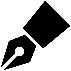 L’entreprise Pressoir du Gapençais a réalise un certain nombre d’opérations au cours de l’année N. Elle a dû réaliser des dépenses, mais c’est aussi enrichi notamment à l’aide de ses ventes.Lexique : Qu’est-ce qu’un compte de résultat ? 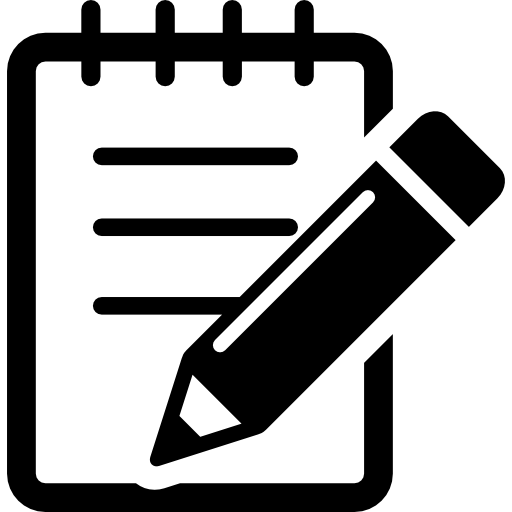 Le Cdr est un document qui permet de voir si une entreprise a enregistré un bénéfice ou une perte pendant un exercice comptable donné (une année). Le résultat dégagé par l’entreprise s’obtient en retranchant aux produits (ensemble des opérations qui enrichissent l’entreprise) les charges (ensemble des opérations appauvrissants l’entreprise). Utilité du Cdr : Outre sa fonction de document de gestion permettant à l’entreprise d’être en mesure de prendre des décisions efficaces selon les résultats qu’elle dégage, le Cdr est également utile à l’administration fiscale et aux potentiels investisseurs.Schéma d’un Compte de résultat simplifié :Question n°1 : Pourquoi les entreprises sont amenées à établir un compte de résultat ?……………………………………………………………………………………………………………………………………………………………………………………………………………………………………………………………………………………………………………………………………………………………………………………………………………………………………………………………………………………………………………………………………………………………………………………………………………………………………………………Question n°2 : Qu’obtient comme information une entreprise suite à la réalisation d’un compte de résultat ?…………………………………………………………………………………………………………………………………………………………………………………………………………………………………………………………………………………………………………………………Question n°3 : Un résultat peut-il être négatif ? Si oui, proposez une explication.…………………………………………………………………………………………………………………………………………………………………………………………………………………………………………………………………………………………………………………………Question n°4 : Sauriez-vous repérer dans un Cdr, le chiffre d’affaires ? Les intérêts payés à la banque ? Surlignez – les dans le document ressource ci-dessous.Question n°5 : Complétez la phrase suivanteRésultat = ………………… si Produits …………. Charges , ou …………………. Si Produits ………. Charges.Question n°6 : Complétez le document ressource ci-dessous.Document ressource : Compte de résultat de l’entreprise Pressoir du Gapençais (en euros)Compte de résultat du Pressoir du GapençaisLexique : Qu’est-ce que la dotation aux amortissements ? La DaA est une écriture comptable qui permet de constater la diminution de valeur d’un bien immobilisé du fait de son utilisation dans le temps (machine par exemple). Exemple : Une entreprise fait l'acquisition d'un matériel de transport pour 45 000€ qu'elle compte utiliser pendant 5 ans. La date d'acquisition est le 1er juin et celle de la clôture de l'exercice comptable, le 31 décembre. Il n'y a pas de valeur résiduelle.Question n°7 : Proposez une formule de calcul permettant de constater la perte de valeur du matériel de transport.……………………………………………………………………………………………………………………………………………………………………………………………………………………………………………………………………………………………………………………………………………………………………………………………………………………………………………………………………………………………………………………………………………………………………………………………………………………………………………………Question n°8 : Dans un tableau, faire apparaître le plan d’amortissement complet du matériel de transport.Question n°7 bis : Est-il selon vous logique que la valeur nette du bien amortie à la fin de la période soit de 0 ?……………………………………………………………………………………………………………………………………………………………………………………………………………………………………………………………………………………………………………………………………………………………………………………………………………………………………………………………………………………………………………………………………………………………………………………………………………………………………………………Activité n°2 : Utiliser un bilan pour repérer les valeurs créées par une organisationLexique : Qu’est-ce qu’un bilan ?Le bilan est une photographie du patrimoine d’une entreprise à un moment donné. Il permet à ses dirigeants de présenter aux différents partenaires économiques l’ensemble des biens détenus par l’entreprise (Actif) à long terme (actifs immobilisés) ou court terme (actifs circulants) et les éléments ayant permis de financer l’actif (passif). Ce document comptable doit être tenue par l’entreprise chaque année (obligatoire) tout comme le compte de résultat.Question n°9 : Proposez deux exemples d’actifs circulants c’est-à-dire de biens détenus par l’entreprise à court terme.……………………………………………………………………………………………………………………………………………………………………………………………………………………………………………………………………………………………………………………………………………………………………………………………………………………………………………………………………………………………………………………………………………………………………………………………………………………………………………………Question n°10 : Selon vous l’actif est-il toujours égal au passif ?……………………………………………………………………………………………………………………………………………………………………………………………………………………………………………………………………………………………………………………………………………………………………………………………………………………………………………………………………………………………………………………………………………………………………………………………………………………………………………………Question n°11 : Comment feriez-vous pour connaître la valeur nette de ce que l’entreprise Pressoir du Gapençais possède ? autrement dit son patrimoine net.……………………………………………………………………………………………………………………………………………………………………………………………………………………………………………………………………………………………………………………………………………………………………………………………………………………………………………………………………………………………………………………………………………………………………………………………………………………………………………………Question n°12 : Complétez le bilan dans le document ressource ci-dessous avec les informations suivantes :La ligne de pressage a une valeur de 50 000 € qui sera financée par une augmentation du capital de 30 000 euros, 10 000 € pris sur le compte banque de l’entreprise et une dette fournisseur pour le solde.Document ressource : Bilan de l’entreprise Pressoir du Gapençais (en euros)ChargesAnnée NProduitsAnnée NCharges d’exploitationProduits d’exploitationCharges financièresProduits financiersCharges exceptionnellesProduits exceptionnelsTotal :Total :Bénéfice :Perte :ChargesAnnée NProduitsAnnée NCharges d’exploitationProduits d’exploitationAchats de marchandise-Ventes de marchandises-Achats de matières premières954 000Production vendue1 843 000Autres achats et charges externes330 000Impôts et taxes35 000Charges de personnel421 000Amortissements58 900Charges financièresProduits financiersIntérêts bancaires6 000Revenus de placements-Charges exceptionnellesProduits exceptionnelsImpôts sur les sociétés12 400-Total :Total :Bénéfice :Perte :AnnéeValeur BruteTaux %Valeur nette début d’annéeAmortissementValeur nette fin d’annéeN20N+120N+220N+320N+420N+5200ActifNetAprès investissementPassifNetAprès investissementActif immobiliséActif immobiliséActif immobiliséCapitaux propresCapitaux propresCapitaux propresLogiciels28 000Terrains22 000Capital 600 parts à 100 €60 000Constructions100 000Réserves70 000Matériels104 000RésultatActif circulantActif circulantActif circulantDettesDettesDettesEmprunt126 400Fournisseurs13 000Disponibilités15 000Total295 000Total295 000